Udruga za razvoj lokalne zajednice „Naš život“ Petrinja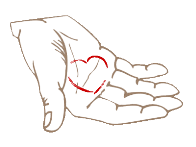 Trg dr. Franje Tuđmana 1044250 PetrinjaOIB: 15572865142PRILOG III - TROŠKOVNIK___________________________________________________________________________________________________________________________________________________________Ako  ponuditelj  nije PDV obveznik, na mjesto predviđeno za upis cijene ponude s PDV-om upisuje se isti iznos koji  je upisan na mjestu predviđenom za upis cijene ponude bez PDV-a, a mjesto predviđeno za upis iznosa PDV-a ostavlja se prazno. Cijena ponude izražava se u kunama (HRK). U ______________,  dana___________              					MP                                    ______________________________________						              (ime i prezime, funkcija i potpis ovlaštene osobe)r.brPredmet nabave Jedinica mjerekomJedinična cijena u (bez PDV-a) u HRKIznos PDV-a u HRKUkupna cijena bez PDV-a u HRKUkupna cijena s PDV-om u HRK123456781.Metla kom1002.Set za čišćenje poda – brisač s drškom i kanta sa cjedilomkom1003.Latex rukavice za jednokratnu uporabukutija / pakiranje8004.Sredstvo za čišćenje podovakom8005.Sredstvo za pranje prozora i staklenih površinakom9006.Tekuće univerzalno sredstvo za čišćenje sanitarijakom9007.Tekuće sredstvo za ručno pranje posuđakom12008.Deterdžent za pranje rubljakom8009.Omekšivač za rubljekom80010.Šampon za kosukom80011.Gel za tuširanjekom80012.Spužvica za pranje posuđa s abrazivnim slojempakiranje240013.Žica za suđekom240014.Sapun za rukekom230015.Krema - univerzalnakom80016.Spužvaste krpe za pranjepakiranje240017.Pasta za zubekom120018.Toaletni papirpakiranje240019.Vlažne maramicepakiranje230020.Papirnati ručnicipakiranje240021.Osvježivač za wc školjkukom2300Cijena ponude u HRK bez poreza na dodanu vrijednost – brojkamaCijena ponude u HRK bez poreza na dodanu vrijednost – brojkamaCijena ponude u HRK bez poreza na dodanu vrijednost – brojkamaCijena ponude u HRK bez poreza na dodanu vrijednost – brojkamaCijena ponude u HRK bez poreza na dodanu vrijednost – brojkamaIznos poreza na dodanu vrijednost - brojkamaIznos poreza na dodanu vrijednost - brojkamaIznos poreza na dodanu vrijednost - brojkamaIznos poreza na dodanu vrijednost - brojkamaIznos poreza na dodanu vrijednost - brojkamaCijena ponude u HRK s porezom na dodanu vrijednost – brojkamaCijena ponude u HRK s porezom na dodanu vrijednost – brojkamaCijena ponude u HRK s porezom na dodanu vrijednost – brojkamaCijena ponude u HRK s porezom na dodanu vrijednost – brojkamaCijena ponude u HRK s porezom na dodanu vrijednost – brojkama